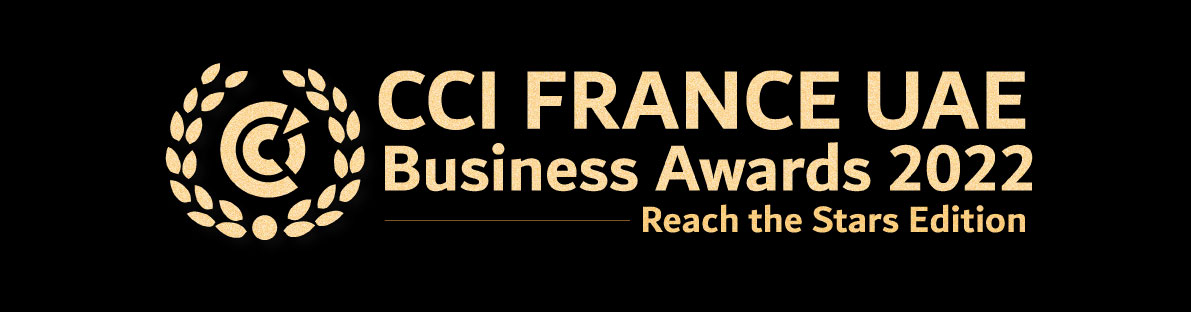 Application Form for: The Environmental, Social & Governance AwardFirst Name: Last Name: Company: Tel: Email: I, the undersigned, apply for the CCI FRANCE UAE BUSINESS AWARD 2022 – The Environmental, Social & Governance Award.Signature:							Date:In order for your application to be completed, these documents have to be submitted before Friday, February 18th, 2022, to Caroline Sabbagh - Events Executive - Gala@fbcdubai.comThis application form signedYour application filled on the official online form